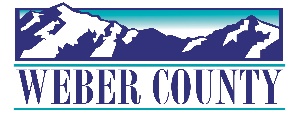 PUBLIC NOTICE is hereby given that the Board of Commissioners of Weber County, Utah will hold a regular commission meeting in the Commission Chambers at 2380 Washington Blvd., Ogden, Utah, on Tuesday, June 21, 2022, commencing at 10:00 a.m. This meeting is also available by Zoom: link- https://zoom.us/j/98286152984?pwd=TEZicTNvLzlTdWQ3Sk0yaDBvR3p2UT09Meeting ID: 982 8615 2984Passcode: 106808	Phone- 1(312)626-6799	The agenda for the meeting consists of the following:Welcome - Commissioner JenkinsB. 	Pledge of Allegiance – Steffani EbertC.	Invocation – Kassi BybeeD.	Thought of the Day- Commissioner FroererE. 	Agenda Related Public Comments - (Comments will be taken for items listed on the agenda- please limit comments to 3 minutes).F.	Presentation- Recognition of the Ogden Musical Theater Advisory Board for their outstanding service.Presenter: Kassi BybeeG.	Consent Items-	1.	Request for approval of warrants #5705-5747, #468657-468835 and #179 in the amount of $1,742,890.02.2. 	Request for approval of purchase orders in the amount of $1,322,734.98. 3.	Summary of Warrants and Purchase Orders. 4.	Request for approval of the minutes for the meeting held on June 14, 2022.5.	Request for approval to declare Parcel Number 11-044-0025 as surplus property.6.	Request for approval of County Policy governing the evaluation and selection of recipients of Coronavirus State and Local Fiscal Recovery Funds. 7.	Request for approval of a retirement agreement by and between Weber County and Kevin Thorsted.H.	Action Item-1.	Request for approval to certify the tax rates for 2022.	Presenter: Steffani Ebert2.	Request for approval of a contract by and between Weber County and Miss Rodeo Utah for leasing space at the Ogden Eccles Conference Center/Peery’s Egyptian Theater for 2022 Miss Rodeo Events.	Presenter: Kassi Bybee3.	Request for approval of a contract by and between Weber County and Miss Rodeo Utah for leasing space at the Ogden Eccles Conference Center/Peery’s Egyptian Theater for 2023 Miss Rodeo Events.	Presenter: Kassi Bybee4.	Request for approval of a contract by and between Weber County and the following individuals for Ogden Musical Theatre’s 2022 production of Shrek the Musical:			Joseph Blake			Choreographer			Kenneth Plain		Musical Director			Andrew Barratt Lewis	Director	Presenter: Kassi Bybee5.	Request for approval of a resolution of the Weber County Commission appointing trustees to the Board of the Wheeler Basin District.	Presenter: Stacy Skeen6.	Request for approval of a resolution of the Weber County Commission appointing trustees to the Board of the Trappers Loop Water Improvement District. 	Presenter: Stacy SkeenI.	Commissioner Comments-   J.	Adjourn-CERTIFICATE OF POSTINGThe undersigned duly appointed Executive Assistant in the County Commission Office does hereby certify that the above notice and agenda were posted as required by law this 17th day of June, 2022.						_________________________________________												Stacy SkeenIn compliance with the Americans with Disabilities Act, persons needing auxiliary services for these meetings should call the Weber County Commission Office at 801-399-8405 at least 24 hours prior to the meeting. Information on items presented can be found by clicking highlighted words at the end of the item.